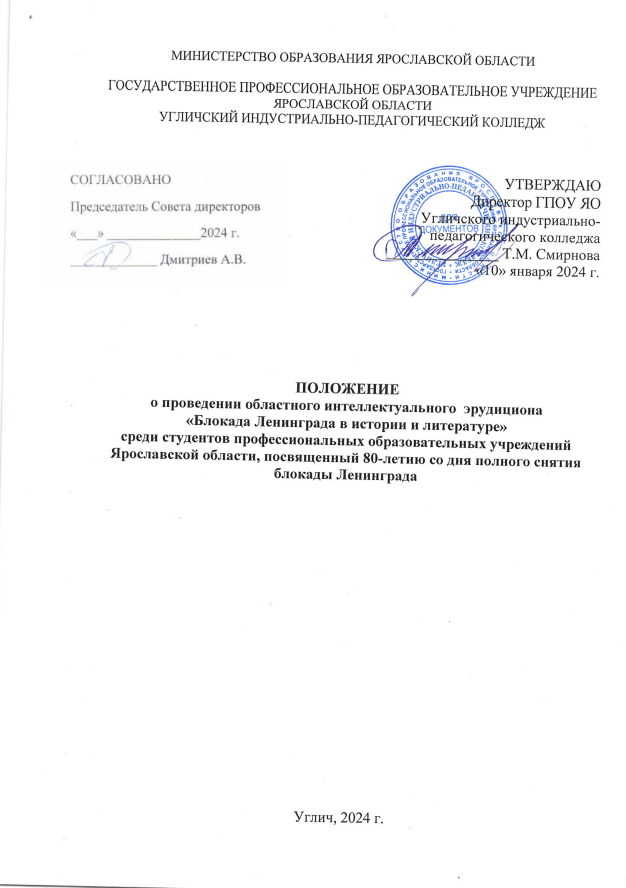 ПОЛОЖЕНИЕ о проведении областного интеллектуального  эрудициона 
«Блокада Ленинграда в истории и литературе» среди студентов профессиональных образовательных учреждений Ярославской области2023/2024 учебный год1. ОБЩИЕ ПОЛОЖЕНИЯ1.1. Областной интеллектуальный  эрудицион «Блокада Ленинграда в истории и литературе» (далее Эрудицион) среди студентов профессиональных образовательных учреждений Ярославской области проводится ГПОУ ЯО Угличским индустриально-педагогическим колледжем совместно с Советом Директоров профессиональных образовательных организаций Ярославской области.1.2. Настоящее положение определяет порядок организации и проведения Эрудициона, его организационное обеспечение, порядок участия в Эрудиционе и определение победителей и призеров.2. ЦЕЛИ И ЗАДАЧИ ЭРУДИЦИОНА2.1. Эрудицион проводится с целью выявления наиболее способных и проявляющих повышенный интерес к изучению истории России обучающихся, создание условий для их самореализации, поддержки и поощрения.2.2. Эрудицион направлен на решение следующих задач:- стимулирование интереса к изучению истории и литературы;- пропаганда и актуализация научных знаний;- развитие навыков критического и творческого мышления;- расширение кругозора обучающихся;- развитие интеллектуальных, личностных, нравственных качеств обучающихся;- развитие умений работать в команде, формировать суждения и принимать решения.3. УЧАСТНИКИ ЭРУДИЦИОНА3.1. Профессиональные образовательные организации направляют для участия в Эрудиционе команды, состоящие из 4 студентов, обучающихся на базе основного общего образования по образовательным программам среднего профессионального образования.4. ТЕМАТИКА ЭРУДИЦИОНА4.1.  Эрудицион посвящен 80-летию со дня полного снятия блокады Ленинграда и включает в себя практические и теоретические знания по:- основным событиям и историческим персоналиям, связанным с заявленной темой (с августа 1941 г.  по 27 января 1944 г.);- историческим и литературным персоналиям, имеющим отношение к блокаде Ленинграда (узнавание портретов);- высказываниям о событиях блокады Ленинграда и ее значении;          - содержанию литературных произведений по тематике Эрудициона 
(А. Адамович, Д. Гранин «Блокадная книга»; Николай Чуковский «Балтийское небо»; Илья Миксон «Жила, была»; Тамара Цинберг «Седьмая симфония»; Леонид Пантелеев «Маринка»; Геннадий Черкашин «Кукла».Поэзия: Ольга Берггольц «Говорит Ленинград», «Февральский дневник»; Вера Инбер «Пулковский меридиан», «Почти три года»; Владимир Лифшиц «Баллада о чёрством куске»; Александр Межиров «Ладожский лёд»; Вадим Шефнер Цикл «Мой город» из книги «Защита». Знание связанных с блокадой Ленинграда биографических сведений указанных авторов).5. ЖЮРИ ЭРУДИЦИОНАЖюри Эрудициона формируется из числа педагогических работников ГПОУ ЯО Угличского индустриально-педагогического колледжа с привлечением педагогических работников других образовательных организаций.Жюри Эрудициона:проверяет и оценивает результаты выполнения заданий областного этапа Эрудициона;определяет кандидатуры финалистов, победителя и призеров Эрудициона;оформляет итоговые документы.6. ПОРЯДОК И СРОКИ ПРОВЕДЕНИЯ ВИКТОРИНЫ6.1. Эрудицион проводится в срок со 25 января по 1 февраля 2024 года. Заявки на участие и заявление от участников о согласии на использование персональных данных на электронную почту: ok.uglich@yandex.ru (в теме письма указать «Эрудицион «Блокада Ленинграда») подаются до 24 января 2024 года (Приложение 1, 2).Заявки на участие, поданные позднее указанного срока, не рассматриваются.Для сопровождения участника Эрудициона назначается руководитель от организации-участника. При регистрации участника руководитель должен иметь оригиналы заявки и согласия на обработку персональных данных, а также копию платежного поручения о перечислении оргвзноса.6.4. Расходы по проезду участников несет направляющая сторона. 6.5. Эрудицион проводится в два этапа:I этап проходит в дистанционном режиме на образовательной платформе Moodle ГПОУ ЯО Угличского индустриально-педагогического колледжа, расположенной по адресу: https://gou-uipk-moodle.ru/ (инструкция по работе будет отправлена команде после подачи заявки на участие в Эрудиционе). Этап представляет собой тест, выявляющий уровень общих знаний по теме Эрудициона (время выполнения задания 45 минут). Дата проведения – 25 января 2024 г. Результаты I тура будут размещены на сайте ГПОУ ЯО Угличского индустриально-педагогического колледжа 26 января 2024 г.II этап проходит 1 февраля 2024 года очно на базе ГПОУ ЯО Угличского индустриально-педагогического колледжа. Допускаются 6 лучших команд по итогам I этапа Эрудициона. Время проведения:10:00-10:50 – регистрация участников;11:00 – интеллектуальная игра.7. ПОДВЕДЕНИЕ ИТОГОВ ЭРУДИЦИОНА7.1. Промежуточные итоги Эрудициона подводятся в командном первенстве по лучшим показателям (сумме баллов, набранных за выполненные задания). При равном количестве баллов учитывается время выполнения задания. 7.2. По итогам I  этапа Эрудициона все команды получают сертификаты участников. 6 лучших команд первого этапа получают дипломы финалистов. Победитель и призеры II этапа  награждаются дипломами (за 1, 2 и 3 место).7.3. Итоги Эрудициона оформляются протоколом и выставляются на сайте ГПОУ ЯО Угличского индустриально-педагогического колледжа.8. ФИНАНСИРОВАНИЕ ЭРУДИЦИОНА8.1. Финансирование эрудициона производится за счет организационных взносов профессиональных образовательных организаций – участников очного этапа.8.2. После получения заявки на участие и заявления участника о согласии на использование персональных данных оргкомитет в течение недели высылает на адрес организаций-участников счет на оплату организационных взносов за участие в олимпиаде. Организационный взнос – 200 рублей за команду. Организационный взнос необходимо произвести до 31.01.2024 на счет государственного профессионального образовательного учреждения Ярославской области Угличского индустриально-педагогического колледжа.8.3. Оплата проезда и питания участников и сопровождающего осуществляется за счет направляющей стороны. КОНТАКТНАЯ ИНФОРМАЦИЯОфициальный сайт ГПОУ ЯО Угличский индустриально-педагогический колледж: https://gou-uipk.edu.yar.ruКузнецова О.С., заместитель директора по методической работе ГПОУ ЯО Угличского индустриально-педагогического колледжа, 8 (915) 971-41-21, ok.uglich@yandex.ruОРГКОМИТЕТпо подготовке и проведению областного интеллектуального  Эрудициона «Блокада Ленинграда в истории и литературе» среди студентов профессиональных образовательных учреждений Ярославской областиПредседатель оргкомитета: - Смирнова Т.М., директор государственного	профессионального образовательного учреждения Ярославской области Угличского индустриального-педагогического колледжаЧлены оргкомитета:             - Кузнецова О.С., заместитель директора по методической работе государственного	профессионального образовательного учреждения Ярославской области Угличского индустриального-педагогического колледжа- Куницын И.А., преподаватель истории государственного профессионального образовательного учреждения Ярославской области Угличского индустриального-педагогического колледжа                                                   - Золотцева М.Ю., преподаватель русского языка и литературы государственного	   профессионального образовательного учреждения Ярославской области Угличского индустриального-педагогического колледжаПриложение 1ЗАЯВКАна участие в областном Эрудиционе 
«Блокада Ленинграда в истории и литературе» 
среди студентов профессиональных образовательных учреждений Ярославской области(полное наименование образовательной организации)Руководитель ОО:   ____________/  _________________    Приложение 2Директору ГПОУ ЯО Угличского индустриально-педагогического колледжаТ.М. СмирновойЗАЯВЛЕНИЕ О СОГЛАСИИ НА ОБРАБОТКУ ПЕРСОНАЛЬНЫХ ДАННЫХЯ, ________________________________________________________________(фамилия, имя, отчество полностью)паспорт ________________ выдан «____»________________ ________ года(серия, номер) 					(дата выдачи)_________________________________________________________________(кем выдан)проживающий (ая) по адресу: ________________________________________________________________________________________________________даю свое согласие ГПОУ ЯО Угличскому индустриально-педагогическому колледжу на обработку, передачу и распространение моих персональных данных (включая их получение от меня и/ или от любых третьих лиц) в целях участия в областном Эрудиционе «Блокада Ленинграда в истории и литературе» среди студентов профессиональных образовательных организаций Ярославской области для использования:Согласие вступает в силу со дня его подписания, действует в течение периода проведения областной олимпиады. Согласие может быть отозвано мною в любое время на основании моего письменного заявления.____________	___________________		________________________(дата)			(подпись)				(расшифровка подписи)Приложение 3Расчет расходов на проведение областного интеллектуального  Эрудициона «Блокада Ленинграда в истории и литературе» среди студентов профессиональных образовательных учреждений Ярославской области
Директор ГПОУ ЯО Угличского индустриально-
педагогического колледжа                  ______________________  Т.М. Смирнова    Команда (название):Команда (название):Руководитель команды (ФИО)ФИО  участников команды (полностью)1.2.3.4.Ф.И.О. (полностью) преподавателей, подготовивших участников Адрес электронной почты руководителя команды (для регистрации на электронной платформе и отправки информации)Контактный телефон руководителя командыАдрес электронной почты образовательной организацииРеквизиты образовательной организации№ п/пПерсональные данныеИспользование персональных данных1.Фамилия, имя, отчествоведение бухгалтерского учета, выставление в СМИ, использование в документации по проведению областной олимпиады, информация на доске объявлений организации, отчетная документация 2.Дата рождения, возрастиспользование в документации по проведению областной олимпиады3.Специальность, курсиспользование в документации по проведению областной олимпиады№Статья расходовЦена, руб.Кол-во, шт.Сумма1Канцелярские принадлежности (бумага А4, ручка)12, 5 450 р2Грамоты, благодарственные письма, сертификаты участников305150 рИтого:Итого:Итого:Итого:200 р.